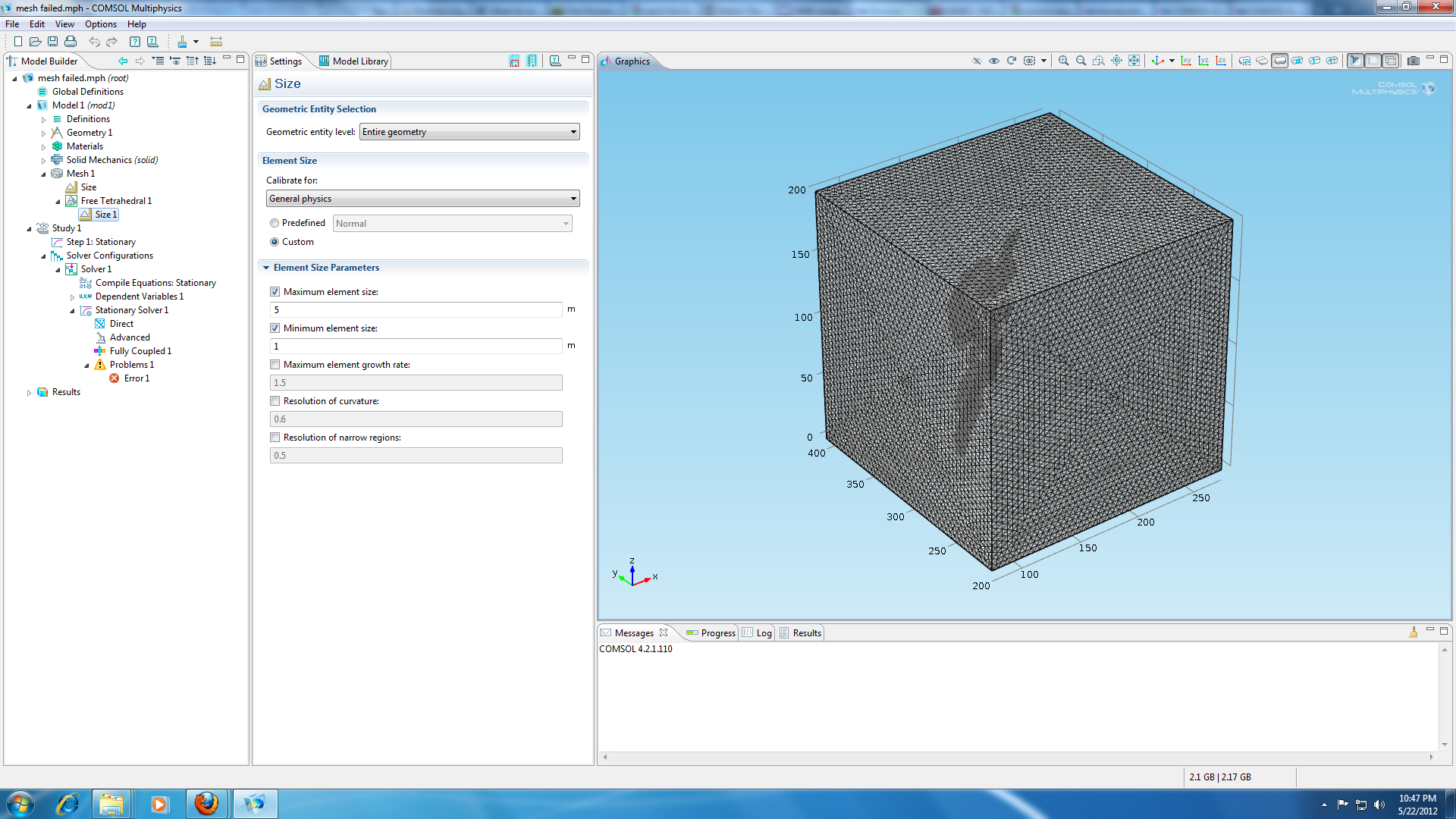 Figure: mesh settings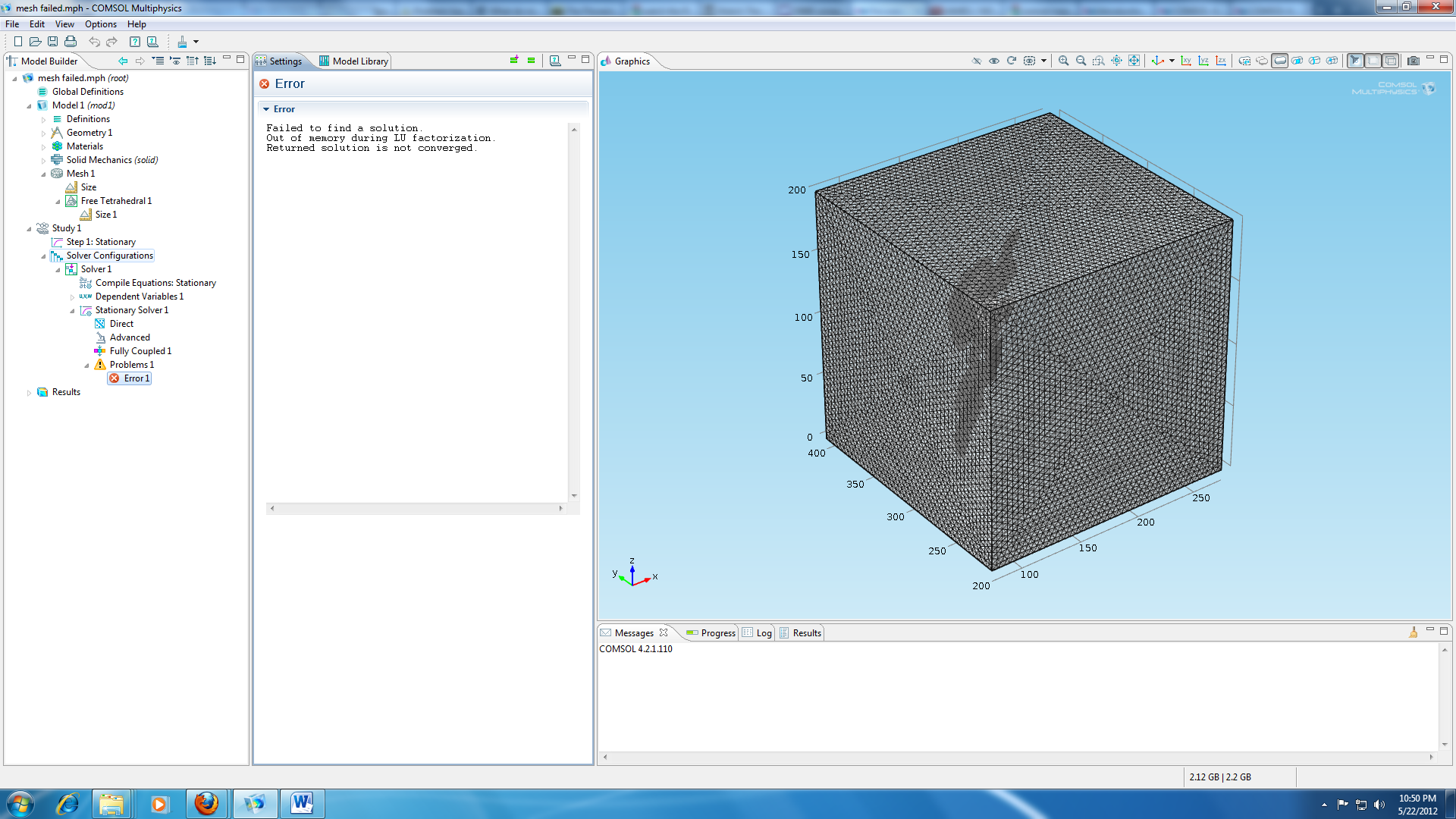 Figure: Solving errors